CİHAZIN KULLANMA TALİMATIElektrokimyasal ölçüm alınmak istenen numune hücre standına yerleştirilir.Daha sonra uygulanacak teknik seçilerek belirlenen parametreler sisteme girilir.Run tuşuna basılarak ölçüm alınır.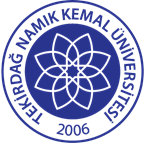 TNKÜ FEN EDEBİYAT FAKÜLTESİ KİMYA BÖLÜMÜ POTANSİYOMETRECİHAZI KULLANMA TALİMATIDoküman No: EYS-TL-234TNKÜ FEN EDEBİYAT FAKÜLTESİ KİMYA BÖLÜMÜ POTANSİYOMETRECİHAZI KULLANMA TALİMATIHazırlama Tarihi:13.04.2022TNKÜ FEN EDEBİYAT FAKÜLTESİ KİMYA BÖLÜMÜ POTANSİYOMETRECİHAZI KULLANMA TALİMATIRevizyon Tarihi:--TNKÜ FEN EDEBİYAT FAKÜLTESİ KİMYA BÖLÜMÜ POTANSİYOMETRECİHAZI KULLANMA TALİMATIRevizyon No:0TNKÜ FEN EDEBİYAT FAKÜLTESİ KİMYA BÖLÜMÜ POTANSİYOMETRECİHAZI KULLANMA TALİMATIToplam Sayfa Sayısı:1Cihazın Markası/Modeli/ Taşınır Sicil NoDropsens 400 mikrostaat bipotansiyostatKullanım AmacıElektrokimyasal çalışmalarSorumlusu	Doç. Dr. Funda ÖZTÜRKSorumlu Personel İletişim Bilgileri (e-posta, GSM)fozturk@nku.edu.tr 